Sandeep 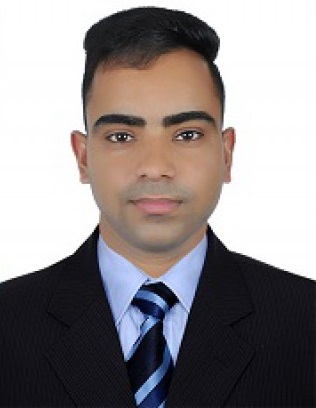 Sandeep.384036@2freemail.com Personal statementAn experienced and competent IT Support technician with 5 + years’ experience in a variety of office-based environments. A level head and rational approach to problem solving leads to reliability and fast solutions to IT technical issues. Ability to explain procedures in a practical and user friendly way means that many IT problems can be solved via the telephone.Core skillsVast experience in IT problems and solutionsFully experienced in providing and maintaining IT security across large networksWorkload and time managementExperienced and trained in Microsoft Office Broad knowledge and experience of all IT operating systemsExperienced and able to work in shifts and night dutyHigh learning capacity and troubleshooting skillsHandle multitasks calmly and efficientlyHighly skilled in verbal and written communication HighlightsMore than three years’ experience working with ‘Opera and Micros HospitalityManagement System’Experienced in Aruba Network and virtual controller for ‘Aruba Access Points’.Experienced in HP Pro Curve Network and Switch Management.Experienced in maintenance of ‘IPTV System’.Experienced in maintenance of Vingcard Door Lock System.Fully trained in IPTV system including Screen Mirroring, and VOD.Employment historyIT SupportMelia Desert Palm Resort and Hotel, Dubai, UAE(September 2015 – present)DutiesBeing first point of call for all IT issuesMaintaining Opera Hospitality Management System Server including user’s installation and troubleshootingMaintain Micros 3700 POS in six outlets including thermal and kitchen printersForward major issues for Opera and Micros with Opera support team and get fixed in urgentMaintaining SPA Connect for Samana spa including user’s installation and troubleshootingMaintain Guest Wi-Fi, Music System and IPTV system in guest Rooms and Villas.Respond Quickly for any kind of guest complaints for Guest entertainment facilities.Maintain all Desktop and Laptop in hotel for operational use, including hardware and software troubleshooting Maintain domain server and domain users with security credentials and maintain NAS data server for operational staff.Manage IPTV network and Palvision IPTV system for Guest Rooms, Bar and GymManage Vingcard Door Lock Network (Hardware and Server) including VISIONLINE key Card system for Access ControlEnsuring that all SQL and Oracle Database backup is done on Daily, Weekly and monthly BasesMaintain Wi-Fi, Projectors and Signage for Banquet Halls, and provide Wi-Fi for outside events and help banquet team for AV system. IT Support TechnicianRitu Wears by JDS apparels, Punjab, India(June 2013 – July 2015)DutiesManaging the IT help desk and providing instant solutions for IT issuesManaging Ginesys Retail management software for all the POS and following technical issues with Head officeProperly maintain and troubleshoot for all the POS and BackofficesystemMaintained CCTV in mall with digital video recorderMaintain attendance system for HRRunning diagnostic checks and servicing essential IT hardwareExplaining complex IT issues to non-technical employeesIdentifying and solving IT problems and logging them into the relevant databases
IT Support Assistant Karan Infotech, Punjab India(October 2011 – May2013)DutiesInstalling new systems for Business and home usersProviding Quick IT support for clients on their locationAssemble new computers for the clients, doing all kind of software installation and hardware troubleshooting. Repairing and upgrading hardware for computers and CCTV systemInstall new CCTV cameras and maintain Recording systemMaintain all inventory in show room and dealing with customers to sell new systemsProviding proper IT solution for clients and assemble computers according to their requirementsEducationAbacus Institute of hardware and Technology(2010 – 2011)1-year diploma in computer hardware and networking
 Punjab University(2011 – 2014)  Bachelor in Arts (3years)Punjab School Education BoardSecondary School Education (2008)High School Education (2006)Personal InformationDate of birth                        :                             23-10-1990Marital status		  :		        SingleNationality		  :		           IndianHeight 			  :		           5’10”Language		  :		           English, Punjabi, Hindi